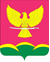 СОВЕТ НОВОТИТАРОВСКОГОСЕЛЬСКОГО ПОСЕЛЕНИЯ ДИНСКОГО РАЙОНАРЕШЕНИЕот 27.01.2022                                                                          № 157-42/04станица НовотитаровскаяОб утверждении Положения об отделе ЖКХ, транспорта, малого и среднего бизнеса администрации Новотитаровского сельского поселения Динского районаВ соответствии Уставом Новотитаровского сельского поселения Динского района, рассмотрев Положение об отделе ЖКХ, транспорта, малого и среднего бизнеса администрации Новотитаровского сельского поселения Динского района, Совет Новотитаровского сельского поселения Динского района р е ш и л:1. Утвердить Положение об отделе ЖКХ, транспорта, малого и среднего бизнеса администрации Новотитаровского сельского поселения Динского района (прилагается).2. Признать решение Совета Новотитаровского сельского поселения Динского района от 22 декабря 2010 года № 105-169/02 «Об утверждении Положения об отделе ЖКХ, транспорта, малого и среднего бизнеса администрации Новотитаровского сельского поселения» утратившим силу.3. Контроль за исполнением настоящего решения возложить на администрацию Новотитаровского сельского поселения.4. Настоящее решение вступает в силу с момента его подписания. Председатель Совета Новотитаровского сельского поселения                                                                        К.А. ПрокофьевПриложение к решению Совета Новотитаровского сельского поселения Динского района от ____________2022 № ______ПОЛОЖЕНИЕоб отделе ЖКХ, транспорта, малого и среднего бизнесаадминистрации Новотитаровского сельского поселения1.Общие положения1.1. Администрация Новотитаровского сельского поселения в соответствии с Федеральным законом от 06 октября 2003 года № 131-ФЗ «Об общих принципах организации местного самоуправления в Российской Федерации», на основании Устава Новотитаровского сельского поселения Динского района, создает отдел ЖКХ, транспорта, малого и среднего бизнеса администрации Новотитаровского сельского поселения (далее по тексту – Отдел).1.2. Отдел в своей деятельности руководствуется Конституцией Российской Федерации, законами Российской Федерации, нормативными правовыми актами Президента Российской Федерации и Правительства Российской Федерации, законами Краснодарского края, настоящим положением, а также другими нормативными правовыми актами органов местного самоуправления Новотитаровского сельского поселения.1.3. Отдел входит в структуру администрации Новотитаровского сельского поселения. Штатная численность Отдела утверждается главой Новотитаровского сельского поселения. Расходы на содержание Отдела определяются в общем объеме расходов на содержание администрации Новотитаровского сельского поселения.1.4. Отдел подконтролен в своей деятельности главе Новотитаровского сельского поселения, а в решении текущих и оперативных дел – заместителю главы Новотитаровского сельского поселения, курирующего вопросы ЖКХ.1.5. Отдел возглавляет начальник отдела ЖКХ, транспорта, малого и среднего бизнеса администрации Новотитаровского сельского поселения.Работники Отдела являются муниципальными служащими.1.6. Учет рабочего времени работников отдела производится начальником Отдела.2. Основные задачи и функции отделаОсновными задачами и функциями отдела являются:2.1.Участие в организации в границах поселения электро-, тепло-, газо- и водоснабжения населения, водоотведения, снабжения населения топливом.2.2.Осуществление контроля за деятельностью жилищно-коммунальных организаций по выполнению функций содержания и ремонта жилищного фонда, уборки и ремонта подъездов и тротуаров, объектов благоустройства и озеленения, санитарной очистке населенных пунктов, оказания ритуальных и прочих услуг.Отдел вносит предложения в уполномоченные органы по применению санкций к организациям, допустившим нарушения или ухудшение установленных законодательством или в договоре на обслуживание жилищного фонда, объектов инженерной инфраструктуры, благоустройства, предоставляемых жилищно-коммунальных, ритуальных и прочих услуг.2.3.Дорожная деятельность в отношении автомобильных дорог местного значения в границах населенных пунктов поселения, а также осуществление иных полномочий в области использования автомобильных дорог и осуществления дорожной деятельности в соответствии с законодательством Российской Федерации.2.4.Разработка проектов нормативных правовых актов, представление их на утверждение и своевременное представление на публикацию по предметам ведения отдела.2.5.Контроль за благоустройством, озеленением и содержанием населенных пунктов сельского поселения, а также взаимодействие с органами надзора в указанной сфере деятельности. Разработка и представление на утверждение нормативных правовых актов в этой сфере деятельности.Контроль за экологическим состоянием территории сельского поселения и соблюдением экологических норм на территории сельского поселения2.6.Контроль за исполнением муниципальных контрактов по содержанию и ремонту сельских дорог и внутридомовых дорог, по очистке дорог от снега в зимний период. Разработка и представление на утверждение нормативных правовых актов в этой сфере деятельности.2.7.Контроль за исполнением муниципальных контрактов по содержанию и ремонту объектов уличного освещения в населенных пунктах сельского поселения.2.8.Контроль за исполнением муниципального контракта по предоставлению ритуальных услуг населению на территории сельского поселения.2.9.Контроль за исполнением муниципальных контрактов по содержанию кладбищ сельского поселения.2.10.Контроль за исполнением правил захоронения на кладбищах поселения.Разработка и представление на утверждение нормативных правовых актов (Положений) в сфере похоронного дела.2.11.Контроль за исполнением муниципальных контрактов по благоустройству и озеленению территории поселения.2.12.Контроль за исполнением муниципального контракта по сбору и вывозу бытовых отходов и мусора.Участие в организации сбора и вывоза бытовых отходов и мусора в частном жилом секторе населенных пунктов сельского поселения.2.13.Контроль за исполнением муниципального контракта на обустройство мест массового отдыха населения.2.14.Участие в создании условий для предоставления транспортных услуг населению и участие в организации транспортного обслуживания населения в границах поселения.2.15.Участие в составлении смет и дефектных ведомостей, необходимых для составления конкурсной документации для заключения муниципальных контрактов по благоустройству, озеленению сельских населенных пунктов, необходимых для заключения муниципальных контрактов на содержание и ремонт объектов уличного освещения, на содержание и ремонт дорог в населенных пунктах, на содержание кладбищ сельского поселения, на обустройство мест для массового отдыха жителей, необходимых для заключения муниципальных контрактов.2.16.Разработка и представление на утверждение Комплексного плана (Программы) по благоустройству сельского поселения. Составление ежеквартального и годового отчета об исполнении Комплексного плана.2.17.Разработка и представление на утверждение Программы по охране окружающей среды. Составление ежеквартального и годового отчета об исполнении Программы по охране окружающей среды.2.18.Участие в создании условий для обеспечения жителей поселения услугами общественного питания, торговли и бытового обслуживания. Вносить предложения вышестоящим органам по созданию предприятий общественного питания, торговли и бытового обслуживания на территории поселения.2.19.Участие в создании и организации деятельности аварийно-спасательных служб и (или) аварийно-спасательных формирований на территории поселения.2.20.Организация исполнения полномочий по предупреждению чрезвычайных ситуаций в границах поселения; осуществление мероприятий по гражданской обороне, защите населения и территории поселения от чрезвычайных ситуаций природного и техногенного характера; участие в профилактике терроризма и экстремизма, а также ликвидации проявления терроризма и экстремизма в границах поселения.Организация и осуществление мероприятий по гражданской обороне, защите населения и территории поселения от чрезвычайных ситуаций природного и техногенного характера.2.21.Организация работы по обеспечению безопасности людей на водных объектах, охране их жизни и здоровья. Информирование населения об ограничении использования водных объектов.2.22.Организация работы по обеспечение первичных мер пожарной безопасности в границах населенных пунктов сельского поселения.2.23.Участие в осуществлении муниципального лесного контроля и надзора.2.24.Участие в разработке и составлении Прогноза социально-экономического развития сельского поселения.2.25.Сбор статистических данных и подготовка отчетов в органы статистики по предметам ведения Отдела; сбор информации и подготовка отчетов в сфере жилищно-коммунального хозяйства по запросам Министерства ЖКХ администрации Краснодарского края, администрации муниципального образования Динской район.2.26.Участие в публичных слушаниях, сходах, собраниях жителей поселения.2.28.Учет рабочего времени работников отдела. Ответственное лицо за ведение табеля учета времени определяется распоряжением Главы сельского поселения по рекомендации руководителя отдела.3. Организация деятельности, права и ответственность3.1. Отдел возглавляет начальник отдела ЖКХ, транспорта, малого и среднего бизнеса, который назначается на должность главой Новотитаровского сельского поселения из числа лиц, отвечающих квалификационным требованиям, установленным законом Краснодарского края от 8 июня 2007 г. № 1244-КЗ «О муниципальной службе в Краснодарском крае».3.2. Начальник Отдела:- осуществляет общее руководство деятельностью Отдела на основе единоначалия и несет персональную ответственность за выполнение возложенных на Отдел задач;- устанавливает функциональные обязанности и степень ответственности работников Отдела за результаты работы;- организует работу по своевременному и правильному рассмотрению и разрешению предложений, заявлений и жалоб юридических и физических лиц и принимает по ним необходимые меры, проводит прием граждан по вопросам, относящимся к его компетенции, осуществляет контроль за рассмотрением предложений и заявлений граждан;- определяет содержание, периодичность, порядок выдачи информации  о работе Отдела;- осуществляет обучение работников Отдела;- обеспечивает поддержание высокого уровня трудовой и производственной дисциплины в Отделе;- осуществляет консультирование и инструктирование работников Отдела;3.3. Должностные лица Отдела обязаны не разглашать сведения, составляющие государственную тайну и информацию, носящую конфиденциальный характер.4. Ответственность начальника Отдела.Начальник Отдела несет ответственность, предусмотренную Трудовым кодексом Российской Федерации и иными нормативно-правовыми актами в порядке определенном действующим законодательством в случаях:- за невыполнение возложенных на отдел задач и функций, неудовлетворительное состояние трудовой дисциплины среди подчиненных, невыполнение обязанностей и неиспользование прав, предусмотренных настоящим Положением и должностной инструкцией.- ненадлежащего выполнения поручений главы Новотитаровского сельского поселения;-причинения своим действием (бездействием) прямого действенного ущерба администрации Новотитаровского сельского поселения;-разглашения конфиденциальных сведений, ставших ему известными в связи с выполнением им своих должностных обязанностейНачальник отдела ЖКХ, транспорта,малого и среднего бизнеса                                                               М.М. Бондарь